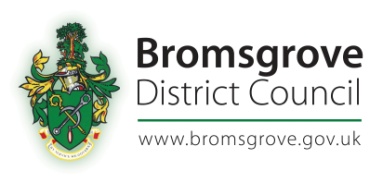 Register of Assets of Community ValueRegister of Assets of Community ValueRegister of Assets of Community ValueRegister of Assets of Community ValueRegister of Assets of Community ValueRegister of Assets of Community ValueRegister of Assets of Community ValueRegister of Assets of Community ValueRegister of Assets of Community ValueAsset NameAsset addressDate of listingNominatorOther interested partiesEnd of interim moratoriumEnd of full moratoriumProtected period endsListing EndsCatshill Library 83 Barley Mow Lane Catshill4th April 2013Catshill and North Marlbrook Parish Council.1st October 2013N/A – no expressions of interest received4th October 20144th April 2018Dodford Inn Bromsgrove, Worcestershire, B61 9BG2nd November 2013Dodford with Grafton Parish Council21st May 20152nd November 2018Alvechurch Sports and Social ClubRadford Road, Alvechurch, BromsgroveB48 7LD7th April 2014Alvechurch Parish Council 7th April 2019Bromsgrove Football Club Birmingham Road Bromsgrove B61 0DR5th June 2014Bromsgrove Sporting Supporters Society Ltd5th June 2019Bromsgrove Museum Birmingham Road Bromsgrove B61 0DD5th June 2014Norton Collection Museum Trust1st August 201420th December 20145th June  2019Hagley LibraryWorcester RoadHagleyDY9 0NW1st April 2015Hagley Parish Council1st April 2020The Cross Inn34 Alcester RoadFinstall, BromsgroveB60 1EW6th April 2016Redditch & Bromsgrove CAMRA.6th April 2021Catshill & District Working Men’s Club Limited13a Meadow Road CatshillBromsgroveB61 0JJ23rd March 2017Redditch & Bromsgrove CAMRA.23rd March 2022Methodist Church HallGreenhill, Blackwell, B60 1BL1st November 2017Lickey and Blackwell Parish Council11Th December 201730th April 20171st November 2022